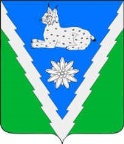 АДМИНИСТРАЦИЯ МЕЗМАЙСКОГО СЕЛЬСКОГО ПОСЕЛЕНИЯАПШЕРОНСКОГО РАЙОНАПОСТАНОВЛЕНИЕот   02 марта 2023 года                                                                                   № 29п. МезмайОб утверждении перечней муниципальных услуг, предоставляемых администрацией Мезмайского сельского поселения Апшеронского районаВ целях реализации Федеральных законов от 27 июля 2010 года №210-ФЗ «Об организации предоставления государственных и муниципальных услуг»,     от 23 июня 2014 года №171-ФЗ «О внесении изменений в Земельный кодекс Российской Федерации и отдельные законодательные акты Российской Федерации», руководствуясь приказом департамента информатизации и связи Краснодарского края от 03 декабря 2015 года №194 «О внесении изменений           в приказ управления информатизации и связи Краснодарского края от 05 ноября 2013 года № 97 «Об утверждении рекомендуемого унифицированного реестра муниципальных услуг и функций в сфере контрольно-надзорной деятельности Краснодарского края» п о с т а н о в л я ю:1. Утвердить перечень муниципальных услуг, предоставляемых администрацией Мезмайского сельского поселения Апшеронского района, в рамках которых осуществляется межведомственное информационное взаимодействие2. Утвердить перечень муниципальных услуг и функций в сфере контрольно – надзорной деятельности администрации Мезмайского сельского поселения Апшеронского района 3. Постановление администрации Мезмайского сельского поселения Апшеронского района от № 6 от 16.01.2023 г. «Об утверждении перечней муниципальных услуг, предоставляемых администрацией Мезмайского сельского поселения Апшеронского района» признать утратившим силу.4. Ведущему специалисту администрации Мезмайского сельского поселения Апшеронского района разместить настоящее постановление на официальном сайте администрации Мезмайского сельского поселения Апшеронского района в информационно-телекоммуникационной сети «Интернет».5. Контроль за выполнением настоящего постановления оставляю за собой.6. Постановление вступает в силу со дня его подписания.ГлаваМезмайского сельскогопоселения Апшеронского района                                                      А.А.ИванцовПЕРЕЧЕНЬмуниципальных услуг и функций в сфере контрольно-надзорной деятельности Мезмайского сельского поселения Апшеронского районаГлаваМезмайского сельского поселения Апшеронского района                                                                   А.А.ИванцовПЕРЕЧЕНЬМассовых социально значимых муниципальных услугМезмайского сельского поселения Апшеронского районаГлаваМезмайского сельскогопоселения Апшеронского района                                                      А.А.ИванцовЛИСТ СОГЛАСОВАНИЯпостановленияадминистрации Мезмайского сельского поселения Апшеронского районаот 02.03.2023 г. № 29«Об утверждении перечней муниципальных услуг, предоставляемых администрацией Мезмайского сельского поселения Апшеронского района»Проект подготовлен, внесен:ведущий специалист администрацииМезмайского сельского поселенияАпшеронского района                                                                  Е.М.МайстренкоПроект согласован:ГлаваМезмайского сельского поселенияАпшеронского района                                                                    А.А.ИванцовПРИЛОЖЕНИЕ № 1к постановлению администрации Мезмайского сельского поселения Апшеронского района от 02.03.2023 г. № 29№ п/пНаименование услуги12Раздел I. Муниципальные услугиРаздел I. Муниципальные услуги1.Предоставление выписки из реестра муниципального имущества2.Выдача разрешения на право организации розничного рынка3.Выдача разрешений на вступление в брак лицам, достигшим возраста 
шестнадцати лет4.Предоставление муниципального имущества в аренду или безвозмездное пользование без проведения торгов5.Предоставление копий правовых актов администрации муниципального образования6.Предоставление выписки из похозяйственной книги7.Выдача порубочного билета на территории муниципального образования8.Выдача разрешения (ордера) на проведение земляных работ на территории общего пользования9.Присвоение, изменение и аннулирование адресов10.Согласование проекта информационной надписи и (или) обозначения на объекте культурного наследия местного значения, расположенного на территории муниципального образования11.Предоставление архивных справок, архивных выписок и копий архивных документов12.Принятие решения об использовании донного грунта, извлеченного при проведении дноуглубительных и других работ, связанных с изменением дна и берегов водных объектовРаздел II. Функции в сфере контрольно-надзорной деятельностиРаздел II. Функции в сфере контрольно-надзорной деятельности1.Осуществление муниципального контроля в сфере благоустройства на территории муниципального образования2.Осуществление муниципального контроля на автомобильном транспорте и в дорожном хозяйстве в границах населенных пунктов муниципального образованияПРИЛОЖЕНИЕ № 2к постановлению администрации Мезмайского сельского поселения Апшеронского района от 02.03.2023 г. № 29№ п/пНаименование услуги12Раздел I. Массовые социально значимые услугиРаздел I. Массовые социально значимые услуги1.Выдача порубочного билета на территории муниципального образования2.Присвоение, изменение и аннулирование адресов3.Предоставление муниципального имущества в аренду или безвозмездное пользование без проведения торгов4.Предоставление архивных справок, архивных выписок и копий архивных документов5.Выдача разрешения (ордера) на проведение земляных работ на территории общего пользования